УСЛОВИЯ РЕАЛИЗАЦИИ ОСНОВНОЙ ОБРАЗОВАТЕЛЬНОЙ ПРОГРАММЫМБ ОУ ГАЗОПРОВОДСКОЙ СОШ     Муниципальное бюджетное образовательное учреждение Газопроводская средняя общеобразовательная школа действует в соответствии с Уставом МБ ОУ Газопроводской СОШ от    07.09.2011 г. Лицензия  А  №292909 от 24.12.2008      Свидетельство о Государственной аккредитации  АА  №158164  от 30.06.2009 г.Здание школы состоит из трех этажей.На 1 этаже расположены: столовая  (220 посадочных мест);кухня 97,3м2 с набором цехов;медицинский кабинет с процедурной комнатой ;стоматологический кабинет ;ГПД (игровая) 56,2м2;классные комнаты .Начальная школа расположена на 1-2 этаже.На 3 этаже расположены музеи: краеведческий «Святояр»27 м2, боевой и трудовой славы «Доблесть» .              В школе работает педагог-психолог, который проводит систематические занятия по психологии для учащихся, тренинги, тематические педсоветы, консилиумы, родительские собрания, индивидуальные консультации, беседы с родителями.               В школе используются следующие здоровьесберегающие технологии:- игровые технологии- уровневая дифференциация обучения- личностно - ориентированное обучение.Образовательная среда МБ ОУ Газопроводской СОШ представляет собой сетевое взаимодействие следующих компонентов: 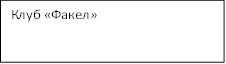 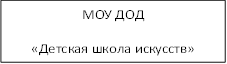 Сотрудничество с ДЮСШ  и  спорткомлексом «Юбилейный»  способствует решению проблемы эффективной организации физкультурно-оздоровительной работы во внеурочное время. Оно  направленно на обеспечение  нормального физического развития и двигательной подготовленности обучающихся всех возрастов, сохранение и укрепление здоровья обучающихся .Сотрудничество с  образовательными  учреждениями дополнительного образования (ДЮСШ,  МОУ ДОД «Починковский ЦДО»)  и учреждениями культуры (районный дом культуры, районный  краеведческий музей, МОУ ДОД «Детская школа искусств», клуб «Факел»)  способствует  духовно- нравственному  развитию обучающихся,  реализации их творческого потенциала, предметно-продуктивной, социально ориентированной деятельности на основе нравственных установок и моральных норм, непрерывному  самообразованию и самовоспитанию.      В учреждении осуществляется деятельность по подготовке детей к школе, развитию у них произвольного поведения, внимания, умений сотрудничать, предпосылок учебного труда. Содержание образовательного процесса определяется учебным планом, учебными программами, календарно-тематическими планами, разработанными педагогами школы.  Программа по подготовке детей к школе  основана на авторской методике Н.Ф. Виноградовой "Предшкольная пора".	В МБ ОУ Газопроводской СОШ обучение  ведется в одну смену. В ОУ соблюдается  здоровьесберегающий режим.  Первые классы занимаются по 5-дневной учебной неделе, 2 - 4 классы – по 6-дневной учебной неделе. При этом предельно допустимая  учебная нагрузка не превышает максимальную учебную нагрузку, определенную действующими Санитарно-эпидемиологическими  правилами  и  нормативами  ((СанПиН 2.4.2.2821- 10), утверждённые постановлением Главного государственного санитарного врача РФ от 29.12.2010.), продолжительность каникул и продолжительность урока устанавливается образовательным учреждением также в соответствии действующими Санитарно-эпидемиологическими  правилами  и  нормативами.	В 1 классе  используется «ступенчатый» режим обучения. В первом полугодии в сентябре, октябре - по 3 урока в день по 35 минут каждый, в ноябре-декабре - по 4 урока по 35 минут каждый. Во втором полугодии: январь - май - по 4 урока по 45минут каждый. В 1 классе  между 2 и 3 уроком проводится динамическая пауза продолжительностью 40 минут. В 1 классе проводится  безотметочное обучение, домашние задания не задаются. Для первоклассников  предусмотрены дополнительные недельные каникулы в середине третьей четверти. Психолого-педагогические условия реализации основной образовательной программы нООПсихолого-педагогические условия реализации основной образовательной программы начального общего образования обеспечивают: -преемственность содержания и форм организации образовательного процесса, обеспечивающих реализацию основных образовательных программ дошкольного образования и начального общего образования;-учет специфики возрастного психофизического развития обучающихся;-формирование и развитие психолого-педагогической компетентности педагогических и административных работников, родителей (законных представителей) обучающихся;-вариативность направлений психолого-педагогического сопровождения участников образовательного процесса (сохранение и укрепление психологического здоровья обучающихся; формирование ценности здоровья и безопасного образа жизни; дифференциация и индивидуализация обучения, мониторинг возможностей и способностей обучающихся; выявление и поддержка одаренных детей, детей с ограниченными возможностями здоровья; формирование коммуникативных навыков в разновозрастной среде и среди сверстников; поддержка детских объединений, ученического самоуправления);-диверсификация уровней психолого-педагогического сопровождения (индивидуальный, групповой, уровень класса, уровень учреждения);-вариативность форм психолого- педагогического сопровождения участников образовательного процесса (профилактика, диагностика,консультирование, коррекционная работа, развивающая работа, просвещение, экспертиза).Для родителей обучающихся ежегодно проводятся  родительские собрания. На них предоставляется информация о психологических особенностях развития детей, о показателях школьной готовности, о   программе и учебниках, по которым проводится обучение в начальной школе. Введение нового стандарта общего образования существенно изменяет всю образовательную ситуацию в школе, определяя точное место формам и видам приложения психологических знаний в содержании и организации образовательной среды школы.  	Цель психолого-педагогического сопровождения ФГОС НОО: создание оптимальных психолого-педагогических условий для развития личности учащихся и их успешного освоения основной образовательной программы начального общего образования.  В рамках реализации плана данной программы осуществляется психолого-педагогическое сопровождение.I этап– оценка исходного уровня сформированности универсальных учебных действий у детей при поступлении в школу. Для того чтобы учитель смог заранее спланировать (спрогнозировать) процесс вхождения детей в условия обучения.В соответствии с планом проводится  исследование психологической готовности учащихся к обучению в школе.  II этап – адаптация детей к школе, обеспечение условий успешной преемственности формирования УУД.В рамках данного этапа (с сентября по декабрь) проводятся:1. Проведение консультаций и просветительской работы с родителями обучающихся начальной школы, направленной на ознакомление взрослых с основными задачами и трудностями периода адаптации, тактикой общения и помощи детям.2. Групповое  и индивидуальное консультирование  педагогов по организации обучения с учётом индивидуальных психологических особенностей и возможностей каждого ребёнка, выявленных в ходе диагностики,  по организации преемственности в  системе требований к классу со стороны различных педагогов, работающих с классом. 3. Организация психолого-педагогической поддержки школьников. Такая работа проводится   в основном во внеурочное время. Основной формой ее проведения являются различные игры. Подобранные и проводимые в определенной логике они помогают детям быстрее узнать друг друга, настроиться на предъявляемую школой систему требований, снять чрезмерное психическое напряжение, формировать у детей коммуникативные действия, необходимые для установления межличностных отношений, общения и сотрудничества, оказать помощь учащимся в усвоении школьных правил. На занятиях у учащихся формируется внутренняя позиция школьника, устойчивая самооценка. Также данные занятия содействуют формированию познавательных действий, необходимых для успешного обучения в начальной школе.   4. Диагностика процесса адаптации, направленная на изучение самочувствия ребёнка в школе, уровня тревожности, самооценки, эмоционального отношения к новой социальной роли, процесса формирования произвольности и школьной мотивации, отношения к учителю и одноклассникам. Для диагностирования социально-психологической адаптации детей  используются различные  методики.   III этап – диагностика уровня сформированности универсальных учебных действий.На основании результатов диагностики планируется и проводится развивающая работа, направленная на  оказание психолого-педагогической помощи. Работа ведется в индивидуальной и групповой формах по следующим направлениям:1.   Развивающие занятия с детьми,  направленные на укрепление позиции школьника, развития положительной самооценки, учебной мотивации, познавательных процессов, необходимых для успешного овладения учебной программы.2.   Развивающие занятия с детьми, проявляющими стойкую неуспеваемость по причине задержанного психического и речевого развития или  недостатков интеллектуальной деятельности. 3.   Консультативная и просветительская работа с родителями, направленная на  повышение психолого-педагогической грамотности, разъяснение целей и смыслов развивающей работы, а так же предполагаемых результатов.4.   Методическая и консультативная  работа с учителями начальных классов по вопросам  результатов психодиагностики, результатов и содержания развивающей работы с учениками. Оказание методической поддержки педагогам по вопросам возрастной психологии, организации обучения детей с особыми образовательными потребностями.Психологическое сопровождение участников образовательного процесса позволяет повысить его эффективность. Психологическая диагностика является основой проведения мониторингов с целью оценки успешности личностного и познавательного развития детей, позволяет сохранить единство преемственности ступеней образовательной системы, что является необходимым условием для успешного введения ФГОС в систему образования.Результатом психолого-педагогического сопровождения является  успешная адаптация  учащихся к  школьной жизни, развитие эмоциональной регуляции поведения учащихся, снижение тревожности и страхов, повышение уверенности в себе.Финансовые условия реализации основной образовательной программыСтруктура и объем финансирования реализации ООП осуществляется по отдельному нормативу не зависящему от числа обучающихся. Система стимулирующих выплат работникам образовательного учреждения предусматривает реализацию права участия органов общественно-государственного управления ОУ в распределении поощрительных выплат стимулирующей части ФОТ по результатам труда, осуществляется  по представлению руководителя образовательного учреждения  и с учетом мнения профсоюзной организации.Основанием для осуществления данных выплат являются, прежде всего, результаты, а также показатели качества обучения  и воспитания учащихся, выраженные в их образовательных достижениях и сформированных  компетентностях.Под компетентностями  понимаются способности,  личностные качества и умения учащегося решать личностно и социально значимые задачи в стандартных и нестандартных, новых ситуациях.Таким образом,  финансовые условия обеспечивают образовательному учреждению возможность исполнения  требований Стандарта. Они отражают структуру и объем расходов, необходимых для реализации  основной образовательной программы, достижения планируемых результатов, а также механизм их формирования.  Финансирование ООП осуществляется в объеме установленных нормативов финансирования государственного ОУ.Информационное обеспечения реализации ООП НООДля эффективного информационного обеспечения реализации ООП НОО  сформирована информационная среда образовательного учреждения, предоставляющая возможности для следующего:•	планирования образовательного процесса с использованием ИКТ;•	размещения и  сохранения материалов образовательного процесса, в том числе  работ обучающихся и педагогов (в том числе  на сайте школы);•	фиксации хода образовательного процесса и результатов освоения  ООП (в том числе  на сайте школы);•	ведения делопроизводства с использованием ИКТ;•	контролируемого доступа участников образовательного процесса к информационным образовательным ресурсам сети Интернет;•	управления образовательным процессом в школе с использованием ИКТ;•	обеспечения прозрачности образовательного процесса для родителей и общества (информация на сайте школы).В образовательном учреждении есть единая  локальная сеть и доступ в  глобальную сеть  Интернет.Школа располагает  кабинетами, оборудованными  средствами  мультимедиа,  компьютерами. Создан сайт школы (http://gazschool.ucoz.ru/).      Работает электронная почта (gazoprovodskaya@yandex.ru )Сетевой график (дорожная карта) по формированию необходимой системы условий реализации основной образовательной программы начального общего образованияХарактеристика кадрового состава:В МБ ОУ Газопроводской СОШ обучение в начальной школе строится по УМК Н.Ф. Виноградовой.  Учебно-методический комплект «Начальная школа XXI века»реализуемый в МБ ОУ Газопроводской СОШ в соответствии ФГОСПеречень оборудования начальных классовКонтроль за состоянием системы условийКонтроль за состоянием системы условий реализации основной образовательной программы начального общего образования осуществляется через систему мониторинга качества образования и внутришкольный контроль. Объектами мониторинга в школе являются компоненты образовательного процесса:-Условия (материально-технические, санитарно-гигиенические, кадровые, финансовые, учебно-методические, информационные);-Организация УВП (контингент, режим работы, расписание, распорядительно-организационная документация);-Содержание и средства образования (учебные и образовательные программы, планы, УМК, педагогические технологии, дидактические и диагностические материалы и др.);-Результаты образовательной, творческой, методической, инновационной работы (текущие и итоговые результаты, состояние здоровья, функциональное состояние субъектов УВП, уровень социализации, культуры  и др.).Объектами внутришкольного контроля являются следующие виды образовательной деятельности:- Учебно-воспитательная работа - Внеурочная воспитательная работа- Методическая работа- Школьная документация.Классные комнаты для начальных классов в количестве 8.Площадь (м2): 56,2; 37,9; 56,8; 33.8;19,8; 38,8; 51,1; 35,8  Кабинет иностранного языка в количестве- 3 (площадь (м2): 37,2; 35,8; 35,8 )Кабинет «Информатика» в количестве 2 (площадь (м2):58,8 ; 57,2)Спортивный зал - ; Раздевалка- 2 мужская - 15,6м2; женская - ;Снарядная - ;Преподавательская - ;Актовый зал - ;  220 посадочных мест.Библиотека - 72м2; имеются читательские места (20); пункт выдачи и приема литературы, места для работы с каталогами. Имеется компьютер. Направление мероприятийМероприятияМероприятияМероприятияСроки реализацииI. Нормативное обеспечение введения СтандартаI. Нормативное обеспечение введения Стандарта1. Наличие решения органа государственно-общественного управления (совета школы) о введении в образовательном учреждении Стандарта2010 г.2010 г.2010 г.I. Нормативное обеспечение введения СтандартаI. Нормативное обеспечение введения Стандарта2. Внесение изменений и дополнений в Устав образовательного учреждения2011 г.2011 г.2011 г.I. Нормативное обеспечение введения СтандартаI. Нормативное обеспечение введения Стандарта3. Разработка на основе примерной основной образовательной программы начального общего образования основной образовательной программы образовательного учреждения2011-2012 г.2011-2012 г.2011-2012 г.I. Нормативное обеспечение введения СтандартаI. Нормативное обеспечение введения Стандарта4. Утверждение основной образовательной программы образовательного учреждения2011-2012 г.2011-2012 г.2011-2012 г.I. Нормативное обеспечение введения СтандартаI. Нормативное обеспечение введения Стандарта5. Обеспечение соответствия нормативной базы школы требованиям Стандарта2011-2015 г.2011-2015 г.2011-2015 г.I. Нормативное обеспечение введения СтандартаI. Нормативное обеспечение введения Стандарта6. Приведение должностных инструкций работников образовательного учреждения в соответствие с требованиями Стандарта и тарифно-квалификационными характеристиками2011 г.2011 г.2011 г.I. Нормативное обеспечение введения СтандартаI. Нормативное обеспечение введения Стандарта7. Разработка и утверждение плана-графика введения Стандарта2011 г.2011 г.2011 г.8. Определение списка учебников и учебных пособий, используемых в образовательном процессе в соответствии со Стандартом2011 г.2011 г.2011 г.9. Разработка локальных актов, устанавливающих требования к различным объектам инфраструктуры образовательного учреждения с учётом требований к минимальной оснащённости учебного процесса 2011 г.2011 г.2011 г.10. Разработка:— образовательной  программы;— учебного плана;— рабочих программ учебных предметов, курсов, дисциплин, модулей;— годового календарного учебного графика;— положений о внеурочной деятельности обучающихся;— положения об организации текущей и итоговой оценки достижения обучающимися планируемых результатов освоения основной образовательной программы;- положения о формах получения образования;2011 г.2011 г.2011 г.II. Финансовое обеспечение введения СтандартаII. Финансовое обеспечение введения Стандарта1. Определение объёма расходов, необходимых для реализации ООП и достижения планируемых результатов, а также механизма их формирования2011 г.2011 г.2011 г.II. Финансовое обеспечение введения СтандартаII. Финансовое обеспечение введения Стандарта2. Разработка локальных актов (внесение изменений в них), регламентирующих установление заработной платы работников образовательного учреждения, в том числе стимулирующих надбавок и доплат, порядка и размеров премирования2011 г.2011 г.2011 г.II. Финансовое обеспечение введения СтандартаII. Финансовое обеспечение введения Стандарта3. Заключение дополнительных соглашений к трудовому договору с педагогическими работниками2011 г.2011 г.2011 г.II. Финансовое обеспечение введения СтандартаII. Финансовое обеспечение введения СтандартаIII. Организа-ционное обеспечение введения СтандартаIII. Организа-ционное обеспечение введения Стандарта1. Обеспечение координации деятельности субъектов образовательного процесса, организационных структур учреждения по подготовке и введению Стандарта2010 г.2010 г.2010 г.III. Организа-ционное обеспечение введения СтандартаIII. Организа-ционное обеспечение введения Стандарта2. Разработка модели организации образовательного процесса2010 г.2010 г.2010 г.III. Организа-ционное обеспечение введения СтандартаIII. Организа-ционное обеспечение введения Стандарта3. Разработка и реализация моделей взаимодействия учреждений общего образования и дополнительного образования детей, обеспечивающих организацию внеурочной деятельности2011 г.2011 г.2011 г.III. Организа-ционное обеспечение введения СтандартаIII. Организа-ционное обеспечение введения Стандарта4. Разработка и реализация системы мониторинга образовательных потребностей обучающихся и родителей по использованию часов вариативной части учебного плана и внеурочной деятельности2011 г.2011 г.2011 г.5. Привлечение органов государственно-общественного управления образовательным учреждением к проектированию основной образовательной программы начального общего образования2011 г.2011 г.2011 г.IV. Кадровое обеспечение введения СтандартаIV. Кадровое обеспечение введения Стандарта1. Анализ кадрового обеспечения введения и реализации Стандарта2010 г.2010 г.2010 г.IV. Кадровое обеспечение введения СтандартаIV. Кадровое обеспечение введения Стандарта2. Создание (корректировка) плана-графика повышения квалификации педагогических и руководящих работников образовательного учреждения в связи с введением Стандарта2010 г.2010 г.2010 г.V. Информа-ционное обеспечение введения СтандартаV. Информа-ционное обеспечение введения Стандарта1. Размещение на сайте ОУ информационных материалов о введении Стандарта2011 г.2011 г.2011 г.V. Информа-ционное обеспечение введения СтандартаV. Информа-ционное обеспечение введения Стандарта2. Широкое информирование родительской общественности о подготовке к введению новых стандартов и порядке перехода на них2010 г.2010 г.2010 г.V. Информа-ционное обеспечение введения СтандартаV. Информа-ционное обеспечение введения Стандарта3. Организация изучения общественного мнения по вопросам введения новых стандартов и внесения дополнений в содержание ООП2011-2012 г.2011-2012 г.2011-2012 г.V. Информа-ционное обеспечение введения СтандартаV. Информа-ционное обеспечение введения Стандарта4. Реализация деятельности сетевого комплекса информационного взаимодействия по вопросам введения Стандарта2011 г.2011 г.2011 г.V. Информа-ционное обеспечение введения СтандартаV. Информа-ционное обеспечение введения Стандарта5. Обеспечение публичной отчётности ОУ о ходе и результатах введения Стандарта2011 –2015 г.2011 –2015 г.2011 –2015 г.V. Информа-ционное обеспечение введения СтандартаV. Информа-ционное обеспечение введения Стандарта6. Разработка рекомендаций для педагогических работников:— по организации внеурочной деятельности обучающихся;— по организации текущей и итоговой оценки достижения планируемых результатов; - по использованию ресурсов времени для организации домашней работы обучающихся;— по использованию интерактивных технологий;2011 г.2011 г.2011 г.VI. Матери-ально- техническое обеспечение введения СтандартаVI. Матери-ально- техническое обеспечение введения Стандарта1. Анализ материально-технического обеспечения введения и реализации Стандарта начального общего образования2010 г.2010 г.2010 г.VI. Матери-ально- техническое обеспечение введения СтандартаVI. Матери-ально- техническое обеспечение введения Стандарта2. Обеспечение соответствия материально-технической базы ОУ требованиям Стандарта2011-2015 г.2011-2015 г.2011-2015 г.VI. Матери-ально- техническое обеспечение введения СтандартаVI. Матери-ально- техническое обеспечение введения Стандарта3. Обеспечение соответствия санитарно-гигиенических условий требованиям Стандарта:2010 г.2010 г.2010 г.VI. Матери-ально- техническое обеспечение введения СтандартаVI. Матери-ально- техническое обеспечение введения Стандарта4. Обеспечение соответствия условий реализации ООП противопожарным нормам, нормам охраны труда работников образовательного учреждения2011-2012 г.2011-2012 г.2011-2012 г.VI. Матери-ально- техническое обеспечение введения СтандартаVI. Матери-ально- техническое обеспечение введения Стандарта5. Обеспечение соответствия информационно-образовательной среды требованиям Стандарта:2011-2015 г.2011-2015 г.2011-2015 г.VI. Матери-ально- техническое обеспечение введения СтандартаVI. Матери-ально- техническое обеспечение введения Стандарта6. Обеспечение укомплектованности библиотечно-информационного центра печатными и электронными образовательными ресурсами.2011-2015 г.2011-2015 г.2011-2015 г.VI. Матери-ально- техническое обеспечение введения СтандартаVI. Матери-ально- техническое обеспечение введения Стандарта7. Наличие доступа ОУ к электронным образовательным ресурсам (ЭОР), размещённым в федеральных и региональных базах данных2011 г.2011 г.2011 г.VI. Матери-ально- техническое обеспечение введения СтандартаVI. Матери-ально- техническое обеспечение введения Стандарта8. Обеспечение контролируемого доступа участников образовательного процесса к информационным образовательным ресурсам в Интернете2011 г.2011 г.2011 г.Ф.И.О. ОбразованиеКатегорияКурсы повышения квалификации по ФГОСПед.стажВ данной должностиДолжность1Суркова Галина Андреевнасредне-специальное,Ичалковское педагогическое училище, 1980 1 кв. кат.  23.12.1020103131учитель начальных классов2Дрогунова Светлана ЮрьевнаЛукояновское педагогическое училище Им.А.М.Горького1 кв. кат.  23.12.1020112222учитель начальных классов3Егорова Татьяна Серафимовнавысшее,АГПИ, 1 кв. кат.  23.12.1020111919учитель начальных классов4Акулинина Наталья ЛеонидовнаЛукояновское педагогическое училище Им.А.М.Горького1 кв. кат.19.02.10  2011219учитель начальных классов5Полякова Елена Алексеевна Мордовский государственный педагогический институт им. М. Е. Евсевьева1 кв. кат.12.12.08  20112323учитель начальных классов6Савинова Наталья Васильевна высшее,АГПИ, 1 кв. кат. 26.12.12 20102626учитель начальных классов7Никонова Ольга АндреевнаЛукояновское педагогическое училище Им.А.М.Горького1 кв. кат.24.04.09 20112727учитель начальных классов8Езопова Светлана МатвеевнаВысшееАркалыкский педагогический институт им. И. Алтынсарина,  19841 кв. кат. 29.04.122012296воспитатель ГПД9Чичерова Наталия МихайловнаВысшее, АГПИ1 кв. кат.24.04.0920121818Учитель математики и информатики10Лавров Петр НиколаевичВысшее, АГПИ1 кв. кат.30.04.10201266Учитель информатики11Школкина Людмила МихайловнаВысшее, Горьковский институт иностранных языков им.Н.А. Добролюбова1 кв. кат.28.12.1020122727Учитель иностранного языка12Хоршева Елена ВячеславовнаВысшее, Пензенский педагогический институт1 кв. кат.29.03.1220122020Учитель иностранного языка13Бухалова Наталья МихайловнаВысшее, Мордовский государственный университет1 кв.кат.26.12.1220122121Учитель иностранного языка14Косенкова Надежда НиколаевнаСреднее специальное, Киевское педагогическое училище1 кв. кат.30.04.1020122020Учитель музыки№АвторыУчебникКлассГод изданияРусский языкЖурова Л.Е, Евдокимова А.О.Учебник по обучению грамоте и чтению: Букварь (в 2-х частях)12011, 2012Иванов С.В., Евдокимова А.О., Кузнецова М.И.рабочие тетради «Прописи» № 1, 2, 312012Иванов С.В.Русский язык» рабочая тетрадь № 1, 212012Иванов С.В.Русский язык 2Учебник в 2-х частях22012Кузнецова М.И«Пишем грамотно» р/т № 1, 222012Романова В.Ю.« Русский язык в начальной школе: контрольные работы» 2-4 кл.2-42011Иванов С.В., Евдокимова А.О., Кузнецова М.И. и др.Русский язык 3-Учебник в 2-х частях32013Кузнецова М.И.- «Пишем грамотно» р/т № 1, 232013Иванов С.В., Кузнецова М.И., Петленко Л.В., Романова В.Ю.Русский язык-Учебник в 2-х частях4Кузнецова М.И.«Пишем грамотно» р/т № 1, 24Ефросинина Л.А.Литературное чтение 12011, 2012Ефросинина Л.А«Литературное чтение» р/т12012Ефросинина Л.А.«Литературная чтение» Учебная хрестоматия12011Ефросинина Л.АЛитературное чтение 2-Учебник в 2- частях22012Ефросинина Л.А.«Литературное чтение» р/т № 1, 222012Ефросинина Л.А.Учебная хрестоматия- «Литературная чтение»22012Ефросинина Л.А.Литературное чтение- Учебник в 2- частях32013Ефросинина Л.А.Литературное чтение» р/т № 1, 232013Ефросинина Л.А.«Литературная чтение» Учебная хрестоматия32013Ефросинина Л.А., Оморокова М.И.Литературное чтение 4- Учебник в 2- частях4Ефросинина Л.А.Литературное чтение» р/т № 1, 24Ефросинина Л.А.«Литературная чтение» Учебная хрестоматия4Кураев А.В.Основы духовно-нравственной культуры народов России. Основы православной культуры42012,2013Основы духовно-нравственной культуры народов России. Основы светской этики42012,2013Рудницкая В.Н., Кочурова Е.Э., Рыдзе О.А.Математикаучебник в 2-х частях12011, 2012Рудницкая В.Н., Кочурова Е.Э., Рыдзе О.А.Математика» р/т № 1,2,312012Рудницкая В.Н., Юдачева Т.В.Математика-учебник в 2-х частях22012Рудницкая В.Н., Юдачева Т.В.-«Математика» р/т № 1,222012Рудницкая В.Н., Юдачева Т.В.Математика -учебник в 2-х частях32013Рудницкая В.Н., Юдачева Т.В.Математика» р/т № 1,232013Рудницкая В.Н., Юдачева Т.В.Математика -учебник в 2-х частях4Рудницкая В.Н., Юдачева Т.В-«Математика» р/т № 1,24Виноградова Н.Ф.Окружающий мир12011, 2012Виноградова Н.Ф«Окружающий мир» р/т12012Виноградова Н.Ф.Окружающий мир 2 –учебник в 2-х частях22012Виноградова Н.Ф.Окружающий мир» р/т № 1,222012Виноградова Н.Ф., Калинова Г.С.Окружающий мир учебник в 2-х частях32013Виноградова Н.Ф., Калинова Г.С.-«Окружающий мир» р/т № 1,232013Виноградова Н.Ф., Калинова Г.С.Окружающий мир 4 –учебник в 2-х частях4Виноградова Н.Ф., Калинова Г.С.Окружающий мир» р/т № 1,24Усачева В.О., Школяр Л.В.Музыка 1 – учебник12011, 2012Усачева В.О., Школяр Л.В.Музыка 2 – учебник22012Усачева В.О., Школяр Л.В.Музыка – учебник32013Усачева В.О., Школяр Л.В.Музыка – учебник4Лутцева Е.А.Технология 1 – учебник12011, 2012Лутцева Е.А.Технология 2 – учебник22012Лутцева Е.А.Технология 3 – учебник3Лутцева Е.А.Технология 4 – учебник4Л. Г. Савенкова, Е. А. Ермолинская.Изобразительное искусство – учебник 12011, 2012Л. Г. Савенкова, Е. А. Ермолинская.Изобразительное искусство – учебник 220122012Л. Г. Савенкова, Е. А. Ермолинская.Изобразительное искусство – учебник 320132013Л. Г. Савенкова, Е. А. Ермолинская.Изобразительное искусство – учебник 4Т.В.Петрова, Ю.А.КопыловФизическая культура – учебник12011, 20122011, 2012Т.В.Петрова, Ю.А.КопыловФизическая культура – учебник220122012Т.В.Петрова, Ю.А.КопыловФизическая культура – учебник320132013Т.В.Петрова, Ю.А.КопыловФизическая культура – учебник4Наименование оборудованияКол-воСредства ИКТКомпьютер3Колонки8Интерактивная доска7Проектор7Принтер2МФУ3Документ-камера1Компактная гарнитура (наушник + микрофон)13Транспортно-зарядная база1Система контроля и мониторинга качества знаний (на 13 пультов)1Ноутбук8Нетбук13Цифровые образовательные ресурсыDVD- фильм Искусство древнего мира1DVD- фильм Этикет (для школьников)1DVD- фильм Анатомия для детей1DVD- фильм Живая природа (для 1,2,3 классов)1Компакт-диск Волшебные превращения CD (Jewel)1Компакт-диск Дракоша в мире музыки (Jewel)1Компакт-диск Живая планета (Jewel)1Компакт-диск Занимательная наука. Вещества и их свойства (Jewel)1Компакт-диск Природа и человек. Естествознание для начальной школы (Jewel)1Компакт-диск Несерьезные уроки. Учимся мыслить логически 4-7 лет CD (Jewel)1Компакт-диск Несерьезные уроки 2. Учимся мыслить логически 8-16 лет CD (Jewel)1Компакт-диск Самые умные. Вопросы о животных PC-DVD (Jewel)1Компакт-диск Самые умные. Вопросы по географии PC-DVD (Jewel)1Компакт-диск Самые умные. Вопросы по истории PC-DVD (Jewel)1Компакт-диск Супердетки. Алгебра в игровой форме 6-9 лет (Jewel)1Компакт-диск Супердетки. Веселый диктант 6-9 лет (Jewel)1Компакт-диск Супердетки. Геометрия в игровой форме 6-9 лет (Jewel)1Компакт-диск Супердетки. Развиваем мышление 6-9 лет (Jewel)1Компакт-диск Супердетки. Тренировка арифметических способностей 6-10 лет (Jewel)1Компакт-диск Супердетки. Тренировка быстрого чтения 6-10 лет (Jewel)1Компакт-диск Супердетки. Тренировка внимания  6-10 лет (Jewel)1Компакт-диск Супердетки. Тренировка памяти  6-10 лет (Jewel)1Программно-методический комплекс «Фантазеры. МУЛЬТИтворчество» (DVD-box, лицензия на класс)2Программно-методический комплекс «Академия младшего школьника: 1-4 класс» (DVD-box, лицензия на класс)2Программно-методический комплекс «Учимся изучать историю» (DVD-box, лицензия на класс) 2Программно-методический комплекс  «Мир музыки» (DVD-box, лицензия на класс)2Учебно-практическое и лабораторное оборудованиеОборудованиеНаборное полотно 50*75 см2Доска информационная2Рамка-стенд универсальная для плакатов и таблиц (500*700 мм)6Рамка-стенд универсальная для плакатов и таблиц (700*1000 мм)6Рамка-стенд универсальная для плакатов и таблиц А2 (420*600 мм)2Рамка-стенд универсальная для плакатов и таблиц А3 (300*420 мм)2Метр демонстрационный2Рулетка демонстрационная2Комплект инструментов демонстрационный (5 предметов)2МоделиГлобус Земли физический Д 15020Глобус Земли физический Д 320 с подсветкой2Глобус Земли физический (лабораторный) М 1:50 млн2Набор Геометрические тела деревянные (14 фигур)4Набор Геометрические тела4Модель часов демонстрационная2Набор «Части целого на круге» (простые дроби) демонстрационный2Набор муляжей овощей2Набор муляжей фруктов2Модель «Единицы объема»2Модель светофора1Модель торса человека1Модель торса человека на планшете1Гербарии и коллекцииГербарий для начальной школы (28 видов)2Гербарий «Растительные сообщества» (9 видов*5 планшетов)2Гербарий «Основные группы растений»1Гербарий деревьев и кустарников1Гербарий дикорастущих растений1Гербарий культурных растений1Гербарий лекарственных растений1Коллекция «Гранит и его составные части»1Коллекция «Известняки»1Коллекция «Полезные ископаемые»1Коллекция «Почва и ее состав»2Коллекция «Шишки, плоды, семена деревьев и кустарников»2Коллекция семян к «Гербарию для начальной школы»2Коллекция «Хлопок для начальной школы»2Коллекция «Шелк для начальной школы»2Коллекция «Шерсть для начальной школы»2Коллекция «Лен для начальной школы»2Коллекция «Бумага и картон» демонстрационная2Лабораторное оборудованиеКомпас школьный32Микроскоп цифровой6Лабораторный набор для изготовления моделей по математике30Коробка для изучения насекомых с лупой32Лупа32Модульная система экспериментов Prolog с интегрированным набором лабораторных работ5Калькуляторы160Счеты детские160Наглядные пособияКомплект Числовой луч трансформер4Комплект Разряды и классы чисел4Части целого на круге. Простые дроби1Математика на весах20Лента букв интерактивная (комплект) 140*25 см2Набор звуковых схем (демонстрационный)1Дидактический материал в сюжетных картинках «Моя Родина – Россия» в 5 частях1Наглядное пособие Календарь природы2Грамматические разборы Пособие4Детям о правилах дорожного движения 10 шт (45*30 см)1Детям о правилах пожарной безопасности 10 шт (45*30 см)1Комплект наглядных пособий для словарно-логических упражнений по русскому языку в начальной школе1Комплект наглядных пособий Изучение чисел 1-го и 2-го десятка1Лента букв классная2Комплект цифр, букв, знаков для начальной школы2Счетная лесенка (с магнитным креплением)1Счетный материал (для начальной школы) 2Обучение грамоте 1 класс2Изобразительное искусство: Учебно-наглядное пособие для учащихся 1-4 классов2Предметно-наглядный комплекс «Береги здоровье смолоду» (СД, набор постеров, карточки)1Окружающий мир. Животные1Окружающий мир. Растения и грибы.1Деревья наших лесов (Дем.- печатный материал)1Животные нашей страны (Дем.- печатный материал)1Музыкальные инструменты (Дем.- печатный материал)1Насекомые (Дем.- печатный материал)1Океаны и материки (Дем.- печатный материал)1Природно-климатические зоны Земли (Дем.- печатный материал)1Птицы нашей страны (Дем.- печатный материал)1Российская геральдика и государственные праздники (Дем.- печатный материал)1Рыбы морские и пресноводные (Дем.- печатный материал)1Портреты детских писателей (26 шт)1Портреты писателей (15 шт)2Магнитная азбука демонстрационная2Магнитная касса слогов демонстрационная2Магнитная модель-аппликация «Набор звуковых схем»2Комплект наглядных пособий для словарно-логических упражнений по русскому языку «Школьная библиотека фотоизображений»2Магнитный набор цифр, букв, знаков демонстрационный2Настенные исторические карты2Настенные географические карты2Физическая карта России для нач. классов4Комплект плакатов «Безопасность дорожного движения»2Картинный словарь универсальный демонстрационный «Русский язык 1-2 классы»2Таблица умножения2Таблица «Цифры»2ТаблицыДикие животные1Домашние животные1Единицы площади 1шт.+18 карточек А42Ознакомление с окружающим миром (1-4 класс 24 шт.)2Птицы домашние, дикие, декоративные (400*600 мм 15 шт)2Таблицы по математике 1-2 класс «Умножение и деление» 20 шт. лам.2Таблицы обобщающие по математике для начальной школы1Таблицы обобщающие по русскому языку для начальной школы1Таблицы опорные по математике для начальной школы (31 шт)8Таблицы опорные по русскому языку для начальной школы (56 шт)8Таблицы по природоведению 1-3 класс (46 шт А2)1Русский язык 2 класс (13 таблиц)1Русский язык 1 класс 10 таблиц1Русский язык 2 класс 8 таблиц2Русский язык 3 класс 9 таблиц1Русский язык 4 класс 10 таблиц1Грамматические разборы1Звуки и буквы русского алфавита 2 табл.+ 128 карт2Литературное чтение 1 класс 16 таблиц А11Литературное чтение 2 класс 16 таблиц А12Литературное чтение 3 класс 16 таблиц А11Литературное чтение 4 класс 16 таблиц А11Устные приемы сложения и вычитания в пределах сотни 4 таблицы1Математика 1 класс 8 таблиц1Математика 2 класс 8 таблиц2Математика 3 класс 8 таблиц1Математика 4 класс 8 таблиц1Геометрические фигуры и величины 9 таблиц1Введение в цветоведение 16 таблиц2Основы декоративно-прикладного искусства 12 таблиц2Основы православной культуры 1-4 класс 12 таблиц1Английский язык 16 штук1Государственные праздники России2Государственные символы России2Технология. Организация рабочего места2Алфавит. Печатные и рукописные буквы русского алфавита2Русский язык для 1 класса (9 таблиц)2Русский язык для 2 класса (15 таблиц)2Математика 1 класс (16 таблиц)2Обучение грамоте (32 таблицы)2Окружающий мир 1 класс (16 таблиц)2Пособия ученическиеМатематика на весах20Карточки обратной связи (комплект на 30 человек)2Решаем задачи (печатный набор)20Сложение (печатный набор)20Состав числа (печатный набор)20Сравнение чисел (печатный набор)20Счет (печатный набор)20Умножение и деление (печатный набор)20Математическая пирамида Вычитание до 10020Математическая пирамида Вычитание до 2020Математическая пирамида Деление35Математическая пирамида Доли35Математическая пирамида Дроби35Математическая пирамида Сложение до 10020Математическая пирамида Сложение до 1020Математическая пирамида Сложение до 2020Математическая пирамида Умножение35Английский язык (веера). Комплект динамических раздаточных пособий. Методическое пособие 2 вида по 15 штук1Магнитная азбука раздаточная30Касса-веер гласных30Касса- веер согласных30Касса-веер слогов30Модель часов раздаточная30Перекидное табло для устного счета раздаточное30Набор денежных знаков раздаточный30Набор «Части целого на круге» (простые дроби) раздаточный30Конструктор «Арифметика»15Конструктор «Геометрия»15Конструктор «Класс»15Готовальня (2 предмета)30Комплект муляжей для рисования30Конструктор для уроков труда (290 деталей)15Образцы раздаточные строительных материалов (12 видов)15Фартук-накидка с карманами и нарукавниками30Наперсток металлический30Сантиметр 30Шило канцелярское 30Набор пластмассовых стеков для лепки30Нож канцелярский30Ножницы30Доска пластмассовая для лепки30Картинный словарь универсальный раздаточный «Русский язык 1-2 классы»30Модель-аппликация «Набор звуковых схем»30Комплект настольных игр по основным темам предмета15Коллекция «Бумага и картон» раздаточная30СпортинвентарьОбруч гимнастический Д 650 мм 260 гр. окрашенный10Обруч гимнастический Д 750 мм 300 гр. окрашенный10Палка гимнастическая деревянная 900 мм Д 2220Скакалка 2,5 м шнур резина, ручка - пластиковая20Флажок эстафетный10Кегли (9 кеглей + 2 мяча)2Кольцеброс со столбиками2